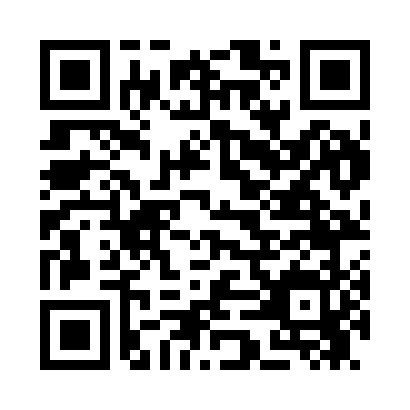 Prayer times for Chickamaw Beach, Minnesota, USAMon 1 Jul 2024 - Wed 31 Jul 2024High Latitude Method: Angle Based RulePrayer Calculation Method: Islamic Society of North AmericaAsar Calculation Method: ShafiPrayer times provided by https://www.salahtimes.comDateDayFajrSunriseDhuhrAsrMaghribIsha1Mon3:255:281:225:349:1511:182Tue3:255:291:225:349:1511:183Wed3:265:291:225:349:1411:184Thu3:265:301:225:349:1411:175Fri3:285:311:225:349:1411:166Sat3:295:311:225:349:1311:157Sun3:305:321:235:349:1311:148Mon3:325:331:235:349:1211:139Tue3:335:341:235:349:1211:1210Wed3:345:351:235:349:1111:1111Thu3:365:361:235:349:1011:1012Fri3:385:371:235:349:1011:0813Sat3:395:371:235:339:0911:0714Sun3:415:381:245:339:0811:0515Mon3:425:391:245:339:0711:0416Tue3:445:401:245:339:0711:0217Wed3:465:411:245:339:0611:0118Thu3:485:421:245:329:0510:5919Fri3:495:441:245:329:0410:5820Sat3:515:451:245:329:0310:5621Sun3:535:461:245:329:0210:5422Mon3:555:471:245:319:0110:5223Tue3:575:481:245:319:0010:5124Wed3:585:491:245:308:5910:4925Thu4:005:501:245:308:5710:4726Fri4:025:511:245:308:5610:4527Sat4:045:531:245:298:5510:4328Sun4:065:541:245:298:5410:4129Mon4:085:551:245:288:5210:3930Tue4:105:561:245:288:5110:3731Wed4:125:571:245:278:5010:35